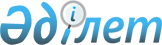 Об утверждении Квалификационных требований к лицензируемой деятельности по установке, монтажу, ремонту и эксплуатации технических средств регулирования дорожным движением
					
			Утративший силу
			
			
		
					Постановление Правительства Республики Казахстан от 3 апреля 2003 года N 318. Утратило силу постановлением Правительства Республики Казахстан от 19 января 2012 года № 124      Сноска. Утратило силу постановлением Правительства РК от 19.01.2012 № 124(вводится в действие по истечении 21 календарного дня после первого официального опубликования, но не ранее 30.01.2012).      В соответствии с Законом Республики Казахстан от 17 апреля 1995 года "О лицензировании" Правительство Республики Казахстан постановляет: 

      1. Утвердить прилагаемые Квалификационные требования к лицензируемой деятельности по установке, монтажу, ремонту и эксплуатации технических средств регулирования дорожным движением. 

      2. Признать утратившим силу пункт 1 постановления Правительства Республики Казахстан от 25 января 2001 года N 136 "Вопросы лицензирования деятельности в сфере обеспечения безопасности дорожного движения" (САПП Республики Казахстан, 2001 г., N 3, ст. 38). 

      3. Настоящее постановление вступает в силу со дня подписания и подлежит опубликованию.       Премьер-Министр 

      Республики Казахстан 

Утверждены         

постановлением Правительства 

Республики Казахстан    

от 3 апреля 2003 года N 318  Квалификационные требования к лицензируемой деятельности 

по установке, монтажу, ремонту и эксплуатации технических 

средств регулирования дорожным движением 

      1. Квалификационные требования для юридических лиц включают наличие: 

      1) копии учредительных документов и свидетельства о государственной регистрации юридического лица (если они не заверены нотариусом с предъявлением оригиналов); 

      2) у руководителя организации высшего образования; 

      3) специалистов со стажем работы по специальности не менее одного года: 

      имеющих образование в области строительства или эксплуатации автомобильных дорог, организации дорожного движения; 

      инженеров-электронщиков, инженеров-электриков; 

      обеспечивающих работы по установке, монтажу, наладке, ремонту и обслуживанию светофорных объектов, аппаратуры регулирования дорожным движением, автоматизированных систем управления дорожным движением, дорожных знаков, нанесению дорожной разметки, иных технических средств и оборудования, применяемых в организации дорожного движения (могут представляться индивидуальные трудовые договоры); 

      4) производственно-технической базы: специализированные производственные здания, специализированные машины и механизмы (для разметки дорог, выполнения строительно-монтажных работ и работ по эксплуатации технических средств регулирования дорожного движения), контрольно-испытательные стенды для обеспечения ремонта и настройки дорожных контролеров, контрольно-измерительные приборы (либо договоры имущественного найма); 

      5) аварийного запаса технических средств регулирования дорожным движением и комплектующих; 

      6) стандартов, нормативов, правил и другой технической документации, устанавливающей требования для осуществления лицензируемого вида деятельности. 

      2. Квалификационные требования для физических лиц включают наличие: 

      1) свидетельства о государственной регистрации в качестве индивидуального предпринимателя; 

      2) у физического лица высшего или среднего специального образования; 

      3) специалистов со стажем работы по специальности не менее одного года по заключенным трудовым договорам: 

      имеющих образование в области строительства или эксплуатации автомобильных дорог, организации дорожного движения; 

      инженеров-электронщиков, инженеров-электриков; 

      обеспечивающих работы по установке, монтажу, наладке, ремонту и обслуживанию светофорных объектов, аппаратуры регулирования дорожным движением, автоматизированных систем управления дорожным движением, дорожных знаков, нанесению дорожной разметки, иных технических средств и оборудования, применяемых в организации дорожного движения; 

      4) производственно-технической базы: специализированные производственные здания, специализированные машины и механизмы (для разметки дорог, выполнения строительно-монтажных работ и работ по эксплуатации технических средств регулирования дорожного движения), контрольно-испытательные стенды для обеспечения ремонта и настройки дорожных контролеров, контрольно-измерительные приборы (либо договоры имущественного найма); 

      5) аварийного запаса технических средств регулирования дорожным движением и комплектующих; 

      6) стандартов, нормативов, правил и другой технической документации, устанавливающей требования для осуществления лицензируемого вида деятельности. 
					© 2012. РГП на ПХВ «Институт законодательства и правовой информации Республики Казахстан» Министерства юстиции Республики Казахстан
				